          Akut graft Versus hastalığı Tanı, Tedavi  ve Takip formu 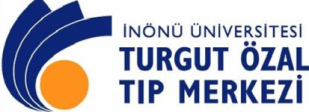 Hasta:                                                                                              Tanı:                                                                Kilo (Kg):Hasta:                                                                                              Tanı:                                                                Kilo (Kg):Hasta:                                                                                              Tanı:                                                                Kilo (Kg):Hasta:                                                                                              Tanı:                                                                Kilo (Kg):Hasta:                                                                                              Tanı:                                                                Kilo (Kg):Hasta:                                                                                              Tanı:                                                                Kilo (Kg):                                                     Grade II-IV akut GVHD  Metilprednisolon 2 mg/kg/gün ( ……..……..mg/gün) IV başlanır.       /      /201                                Tedavinin 3-5. gününde cevap değelendirilir……/……/20….  Tedavinin 3-5. gününde cevap   değelendirilir…..…/…..…/20….                                                                                                   Grade II-IV akut GVHD  Metilprednisolon 2 mg/kg/gün ( ……..……..mg/gün) IV başlanır.       /      /201                                Tedavinin 3-5. gününde cevap değelendirilir……/……/20….  Tedavinin 3-5. gününde cevap   değelendirilir…..…/…..…/20….                                                                                                   Grade II-IV akut GVHD  Metilprednisolon 2 mg/kg/gün ( ……..……..mg/gün) IV başlanır.       /      /201                                Tedavinin 3-5. gününde cevap değelendirilir……/……/20….  Tedavinin 3-5. gününde cevap   değelendirilir…..…/…..…/20….                                                                                                   Grade II-IV akut GVHD  Metilprednisolon 2 mg/kg/gün ( ……..……..mg/gün) IV başlanır.       /      /201                                Tedavinin 3-5. gününde cevap değelendirilir……/……/20….  Tedavinin 3-5. gününde cevap   değelendirilir…..…/…..…/20….                                              1. BasamakMetil prednisolon                                                     Grade II-IV akut GVHD  Metilprednisolon 2 mg/kg/gün ( ……..……..mg/gün) IV başlanır.       /      /201                                Tedavinin 3-5. gününde cevap değelendirilir……/……/20….  Tedavinin 3-5. gününde cevap   değelendirilir…..…/…..…/20….                                                                                                   Grade II-IV akut GVHD  Metilprednisolon 2 mg/kg/gün ( ……..……..mg/gün) IV başlanır.       /      /201                                Tedavinin 3-5. gününde cevap değelendirilir……/……/20….  Tedavinin 3-5. gününde cevap   değelendirilir…..…/…..…/20….                                                                                                   Grade II-IV akut GVHD  Metilprednisolon 2 mg/kg/gün ( ……..……..mg/gün) IV başlanır.       /      /201                                Tedavinin 3-5. gününde cevap değelendirilir……/……/20….  Tedavinin 3-5. gününde cevap   değelendirilir…..…/…..…/20….                                                                                                   Grade II-IV akut GVHD  Metilprednisolon 2 mg/kg/gün ( ……..……..mg/gün) IV başlanır.       /      /201                                Tedavinin 3-5. gününde cevap değelendirilir……/……/20….  Tedavinin 3-5. gününde cevap   değelendirilir…..…/…..…/20….                                              2.BasamakMycophenolate     mofetil3. Basamak     Organ     Organ     OrganDereceTanım Tanım DeriDeriDeri+1Maculopapular rash over <25 percent of body areaMaculopapular rash over <25 percent of body areaDeriDeriDeri+2Maculopapular rash over 25 to 50 percent of body areaMaculopapular rash over 25 to 50 percent of body areaDeriDeriDeri+3Generalized erythrodermaGeneralized erythrodermaDeriDeriDeri+4Generalized erythroderma with bullous formation and often with desquamationGeneralized erythroderma with bullous formation and often with desquamationKaraciğerKaraciğerKaraciğer+1Bilirubin 2.0 to 3.0 mg/dL; SGOT 150 to 750 IUBilirubin 2.0 to 3.0 mg/dL; SGOT 150 to 750 IUKaraciğerKaraciğerKaraciğer+2Bilirubin 3.1 to 6.0 mg/dLBilirubin 3.1 to 6.0 mg/dLKaraciğerKaraciğerKaraciğer+3Bilirubin 6.1 to 15.0 mg/dLBilirubin 6.1 to 15.0 mg/dLKaraciğerKaraciğerKaraciğer+4Bilirubin >15.0 mg/dLBilirubin >15.0 mg/dLGİSGİSGİS+1Diarrhea >30 mL/kg or >500 mL/dayDiarrhea >30 mL/kg or >500 mL/dayGİSGİSGİS+2Diarrhea >60 mL/kg or >1000 mL/dayDiarrhea >60 mL/kg or >1000 mL/dayGİSGİSGİS+3Diarrhea >90 mL/kg or >1500 mL/dayDiarrhea >90 mL/kg or >1500 mL/dayGİSGİSGİS+4Diarrhea >90 mL/kg or >2000 mL/day; or severe abdominal pain with or without ileusQQ